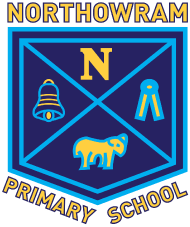  Northowram Primary School GEOGRAPHY Long Term Curriculum Map (from Sept 2021)EYFSFrameworkUnderstanding the worldELG: People, culture and communitiesDescribe their immediate environment using knowledge from observation, discussions, stories, non-fiction texts and maps.Explain some similarities and differences between life in this country and life in other countries, drawing on knowledge from stories, non-fiction text and when appropriate maps.ELG: The Natural WorldChildren know some similarities and differences between the natural world around them and contrasting environments, drawing on their experiences and what has been read in class.YearAutumn 1Autumn 2Spring 1Spring 2Summer 1Summer 2NurseryMy house & family (where I live).Diwali(know about different countries in the world and develop positive attitudes about differences between people).Chinese New Year (know about different countries in the world and develop positive attitudes about differences between people).Positional language and directions (map reading linked to local area).People who help us (occupations).The Seaside (exploring holidays around the world)Reception Where do I live? Occupations/jobs that people do (vehicles link). Look at a simple map/route (positional language).Where and how are festivals celebrated a cross the world (Diwali, Hannukah, Christmas, bonfire night).Explorers (pirates). Comparing contrasting environments (rainforest, polar region, grassland).Exploring our local environment- linked to Bear Hunt. Animal Habitats (caterpillars/ mini-beasts). How to care for the natural world (recycling focus). 1Our Local AreaPeople and their CommunitiesAnimals and their Habitats2SeasonsJourneys-foodOur Wonderful World3Climate and WeatherCoastsOur World4Changes in Our Local environmentRivers and The Water CycleSouth America- The Amazon5The AmericasA Study of the Alpine RegionEarthquakes and Volcanoes6Journeys - ClothesGlobal Warming and Climate ChangeOur World in the Future